ECOLES FILLESECOLES FILLESECOLES GARCONSECOLES GARCONS                                                                                  CLASSEMENT  PAR EQUIPES             ECOLES FILLES                                                                                     ECOLES GARCONS    ESBA           248  PTS                                                       1-      ROC         255  PTS   ADI              239  PTS                                                           2-      CRC          245   PTSOSM           237  PTS                                                            3-      ESBA        233  PTSCRC             232  PTS                                                           4 -     RCK          226   PTSCNN           228   PTS                                                           5-     JSMBA     217   PTSASLF          226   PTSCAAC         225  PTSOAB           222  PTS                                        COUPE  CHALLENGE    :            1 -   ESBA      481   PTS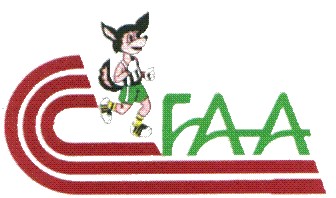 www.faa-dz.orgDirection  des Sports de la Wilaya d’AlgerLIGUE ALGEROISE D’ATHLETISME                          FINALE  DU  FESTIVAL  DES  ECOLES  D’ATHLETISME                                          Samedi  31 Mai 2014 - SATO  -Alger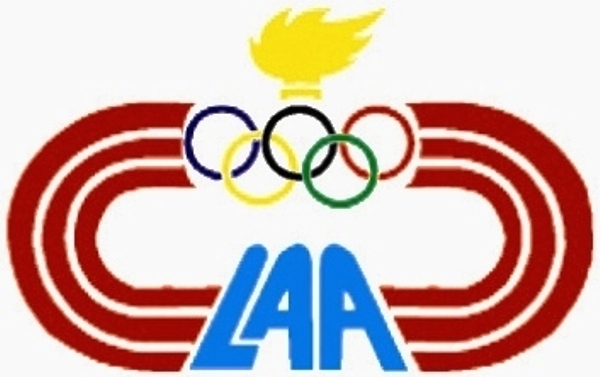 www.laa.dzAthletsAthletsAthletsAthletsEpreuvesEpreuvesEpreuvesEpreuvesEpreuvesEpreuvesEpreuvesEpreuvesEpreuvesEpreuvesEpreuvesEpreuvesEpreuvesEpreuvesAthletsAthletsAthletsAthlets50MP50MP50MH50MH1000M1000MLongueurLongueurHauteurHauteurPoidsPoidsJavelotJavelotClNOMPRENOMD-NCLUBPerfCotePerfCotePerfCotePerfCotePerfCotePerfCotePerfCoteTotal Pts1LAMARIKAOUTER07.02.2003ADI7.634~~4.2034~8.8831~992KASSELTANINA09.05.2003ESBA~9.733~4.1333~8.3029~953SAICHIAYA11.06.2003MOF7.931~~4.0032~8.4029~924HAMMADACHEMELINA04.01.2003JFBK7.832~~3.6527~8.3529~885ZANOUNKHAOULA09.05.2003ASLF8.327~~3.6527~9.9733~876DJAKBOUB   IKRAM13.04.2003ESBA~10.330~3.6527~8.3829~867HABAKHAOULA07.01.2003ADI 8.327~~4.0432~7.3626~858GHEZALIDOUAA CHAIMA05.02.2003CNN~10.330~3.5826~8.2929~859NAMOUS AYA03.08.2003JSMBA8.030~~3.9030~6.9024~8410BAGHIRIMARIA08.07.2003OSM~10.032~3.5326~7.5026~8411MANSOURIMANEL01.07.2003CRC8.129~~3.7428~7.3826~8312KHELIFIHADJER12.07.2003OSM8.129~~3.7528~7.5126~8313TADJERMARWA30.06.2003TRBB~10.728~~1.10278.1728~8314GUELLAIMELINA LILAS25.10.2003CAAC~10.430~3.6627~7.1025~8215HAROUNLYNA05.12.2003CRC7.931~~3.3023~7.3026~8016TIOUTI  AYA10.04.2003JSMBA8.525~~3.8029~7.2425~7917BIRI MASSIKA  RANIA06.01.2003CNN8.823~~3.2022~8.8331~7618CHAOUCH      IHSSEN24.06.2003OAB8.327~~3.7428~5.9521~7619DAIMELLAHMOUNA07.06.2004OAB8.624~~3.3524~7.9728~7620BENDIAF     ROMAISSA22.02.2004CAAC~11.624~3.5526~6.8424~7421BOUDERYOUSRA14.10.2003ASSN8.525~~3.3023~7.0725~7322HAMMOUDIIMANE18.01.2003JFBK8.327~~3.1521~6.7424~7223GHERBISANA11.04.2004ASLF8.129~~3.2922~5.6120~7124BOUZIDYOUSRA15.08.2003CRR8.823~~3.4225~6.2223~7125FELLAHHANA02.05.2003NRD 8.327~~3.6827~~13.27177126KETTABAHLEM16.07.2003OAB9.320~~3.0519~9.0231~7027KHELIFATISYRINE11.12.2003OSM8.525~~3.3824~5.8621~7028HEBBACHEKAOUTHER23.04.2003CAMA9.121~~3.3023~7.0025~6929CHAIB RAS   IKRAM16.11.2003CRC8.922~~3.3023~6.6824~6930KERKOUBMANEL08.09.2003CRR8.624~~3.3524~5.9021~6931BENAFAARANIA21.12.2003ASLF9.121~~3.3023~6.7824~6832AMGHARIMANE30.01.2003CAMA8.723~~3.1420~7.1525~6833ZIANE     H  - KAWTHER07.10.2003CNN~12.220~3.2322~7.2425~6734HADDADENE YASMINE28.11.2004ESBA~11.027~3.1821~5.4219~6735BENHOCINE  LINDA19.10.2003OAB8.624~~3.2722~5.9321~6736AGUININIKHADIDJA22.11.2003ASSN~11.226~3.0218~6.1722~6637GHEZALAMEL14.06.2003JMHD~10.927~~0.98195.2118~6438ABDELKADERLINA22.05.2003ADI 10.810~~3.5226~5.5119~55NCSAIDIHASSIBA LINA22.01.2003ASPTTA~~~~~~~0NCKESSASYOUSRA13.06.2003ESBA~~~~~~~0NCHAMOUDI SABRINA04.04.2003USBA~~~~~~~021BOUDERYOUSRA14.10.2003ASSN8.525~~3.3023~7.0725~7322HAMMOUDIIMANE18.01.2003JFBK8.327~~3.1521~6.7424~7223GHERBISANA11.04.2004ASLF8.129~~3.2922~5.6120~7124BOUZIDYOUSRA15.08.2003CRR8.823~~3.4225~6.2223~7125FELLAHHANA02.05.2003NRD 8.327~~3.6827~~13.27177126KETTABAHLEM16.07.2003OAB9.320~~3.0519~9.0231~7027KHELIFATISYRINE11.12.2003OSM8.525~~3.3824~5.8621~7028HEBBACHEKAOUTHER23.04.2003CAMA9.121~~3.3023~7.0025~6929CHAIB RAS   IKRAM16.11.2003CRC8.922~~3.3023~6.6824~6930KERKOUBMANEL08.09.2003CRR8.624~~3.3524~5.9021~6931BENAFAARANIA21.12.2003ASLF9.121~~3.3023~6.7824~6832AMGHARIMANE30.01.2003CAMA8.723~~3.1420~7.1525~6833ZIANE     H  -  KAWTHER07.10.2003CNN~12.220~3.2322~7.2425~6734HADDADENE YASMINE28.11.2004ESBA~11.027~3.1821~5.4219~6735BENHOCINE  LINDA19.10.2003OAB8.624~~3.2722~5.9321~6736AGUININIKHADIDJA22.11.2003ASSN~11.226~3.0218~6.1722~6637GHEZALAMEL14.06.2003JMHD~10.927~~0.98195.2118~6438ABDELKADERLINA22.05.2003ADI 10.810~~3.5226~5.5119~55NCSAIDIHASSIBA LINA22.01.2003ASPTTA~~~~~~~0NCKESSASYOUSRA13.06.2003ESBA~~~~~~~0NCHAMOUDI SABRINA04.04.2003USBA~~~~~~~0AthletsAthletsAthletsAthletsEpreuvesEpreuvesEpreuvesEpreuvesEpreuvesEpreuvesEpreuvesEpreuvesEpreuvesEpreuvesEpreuvesEpreuvesEpreuvesEpreuvesAthletsAthletsAthletsAthlets50MP50MP50MH50MH1000M1000MLongueurLongueurHauteurHauteurPoidsPoidsJavelotJavelotClNOMPRENOMD-NCLUBPerfCotPerfCotPerfCotPerfCotPerfCotPerfCotPerfCotTotal Pts1SERINEMOHAMED03.03.2003ROC7.731~~3.9526~13.3540~972BENHADJAFAKHREDDINE31.05.2003CRC7.632~~~1.343110.4529~923HAMZA ANIS02.04.2003ROC7.731~~~1.202611.0432~894BOUCHEFRA LAMINE12.01.2003OCR8.127~~~1.303010.9831~885CHIRIFI ZINEDDINE01.02.2003CRC7.929~~4.3230~~22.6528876BOUAMRA YACINE31.10.2003CAAC~9.631~~1.202610.1327~847BOUDIAFAKRAM08.07.2003ESBA~10.526~3.9025~11.0532~838MESSADI SABRI17.02.2003JMHD7.433~~3.7723~~20.3726829BENALI MONCEF28.07.2003JFBK~~3.20.8304.2029~8.6722~8110SAKHRI IMAD16.06.2003GSP~10.128~3.6022~~23.08297911SOUKEUR AHMED RYAD19.02.2003RCK7.532~~3.7423~9.2524~7913MOULOUDJ IMAD09.05.2003ASSN7.731~~3.6022~9.3324~7712LOUKMANE HAMEDRAYANE13.01.2003USN~9.432~3.9826~8.0919~7714TOUAHRA ISHAK22.06.2003ESBA~10.427~3.9025~9.2424~7615ALLAOUA NASSIM23.03.2003ASPTTA7.731~~3.4320~~18.28247516AMMOUCHAS NAZIM05.05.2003CAMA7.929~~3.7023~8.9623~7517LAISSAOUI YOUCEF02.09.2003ESHAR8.127~~3.7823~9.7525~7518ABBAS SOFIANE26.03.2004ESBA~9.730~4.0727~7.7117~7419BENLAYACHI HICHEM23.01.2003ESBA~9.531~3.7523~~15.71207420BELABRECH MOHAMED04.01.2003JSMBA~~3.27.3283.8024~8.6622~7421ATEK RAMY11.01.2003RCK7.731~~3.7023~8.2620~7422SADOK AYOUB26.06.2003JSMBA~10.029~3.7023~8.4421~7323DEHIMI  OUSSAMA18.08.2004RCK8.028~~3.8024~8.5121~7324RIAHI OUSSAMA20.06.2003TRBB7.929~~3.8224~8.2520~7324ZIARE  FAYCAL24.02.2003JSMBA~~3.49.7193.8224~10.0327~7026DJEBRANI ABDELDJAWAD12.10.2003NRD8.821~~3.7523~~20.60267027ZAIDI MAZINE  YACINE20.11.2003OSM8.127~~3.5421~8.7022~7028BERRAZOUANE SABRI28.01.2003TRBB~10.228~3.7123~8.0519~7029DAMERDJI JAWED03.06.2003GSP7.830~~3.6022~7.7217~6930ANOU ZAKARIA09.02.2003OCA~~3.27.2283.2117~~18.15246931ABDENOUR YACINE07.04.2004ROC8.028~~3.6922~8.0919~6932BACHIRIADEM20.02.2004ASPTTA8.127~~3.4320~~16.05216833BERKAINE SAMY22.07.2004WBR8.523~~~1.12229.0523~6834BOUZNAD  ANIS15.04.2003CRC8.226~~3.8024~7.5616~6635MESLEMYOUNES03.01.2004ESDK8.821~~3.5521~9.3824~6637DJAFRI FARES01.07.2003ESHAR9.020~~3.3018~~21.55276536DERDOUM MOUAAD07.10.2003NRD8.523~~3.6222~8.3520~6538BOUTBILA MED AMDJAD26.01.2003CRC8.821~~3.1015~10.0027~6339HAMADI ABDESLEM11.01.2003ESDK8.721~~3.3218~9.3324~63NCKOBBI MOHAMED10.06.2003ESDK~~~~~~~0NCDJEMAA LOTFI20.02.2003USBA~~~~~~~0NCTOUATI AYOUB04.08.2003USBA~~~~~~~0www.faa-dz.orgDirection  des Sports de la Wilaya d’AlgerLIGUE ALGEROISE D’ATHLETISME                          FINALE  DU  FESTIVAL  DES  ECOLES  D’ATHLETISME                                          Samedi  31 Mai 2014 - SATO  -Algerwww.laa.dz